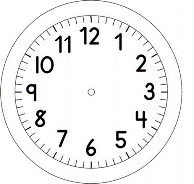 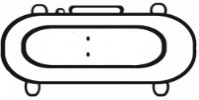 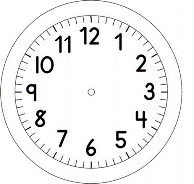 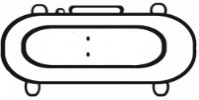 PORTUGUÊSBRUXINHA ZUZU 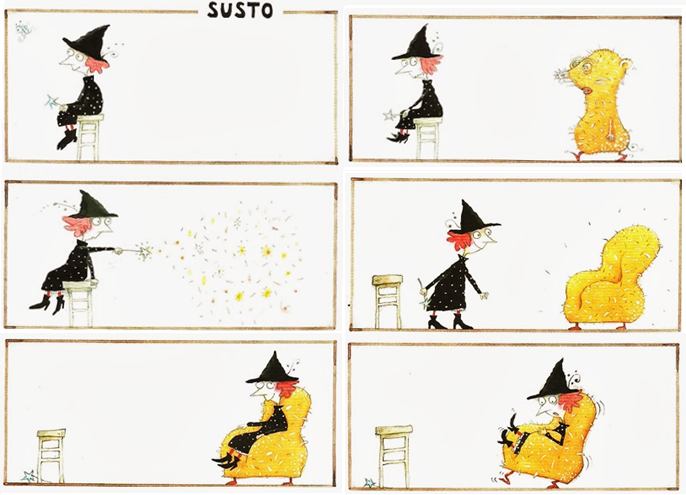 BRUXINHA ZUZU - EVA FURNARIOBSERVE AS ILUSTRAÇÕES ACIMA E ESCREVA UMA HISTÓRIA PARA ELA.COMECE CONTANDO QUEM É A BRUXINHA, E DEPOIS ESCREVA O QUE ACONTECE COM ELA DURANTE A HISTÓRIA. POR FIM, DÊ UM FINAL CRIATIVO.________________________________________________________________________________________________________________________________________________________________________________________________________________________________________________________________________________________________________________________________________________________________________________________________________________________________________________________________________________________________________________________________________________________________________________________________________________________________________________________________________________________________________________________________________________________________________________________________________________________________________________________________________________________________________________________________________________________________________________________________________________________________________________________________________________________________________________________________________________________________________________________________________________________________________________________________________________________________________________________________________________________________________________________________________________________________________________________________________________________________________________________________________________________________________________________________________________________________________________________________________________________________________________________________________